ЧЕРКАСЬКА ОБЛАСНА РАДАР І Ш Е Н Н Я_____________                                                                               № ___________ПРОЄКТПро призначення МАЙДАНЮК В.Г.на посаду директора комунального закладу"Уманський навчально-реабілітаційнийцентр Черкаської обласної ради"Відповідно до пункту 20 частини першої статті 43 Закону України
"Про місцеве самоврядування в Україні", частини другої статті 25 Закону України "Про освіту", частини третьої статті 21, статті 23 Кодексу законів
про працю України, рішень обласної ради від 16.12.2016 № 10-18/VIІ
"Про управління суб’єктами та об’єктами спільної власності територіальних громад сіл, селищ, міст Черкаської області" (із змінами), від 16.12.2016
№ 10-22/VIІ "Про порядок укладання контрактів з керівниками підприємств, установ, закладів спільної власності територіальних громад сіл, селищ, міст Черкаської області та затвердження типових форм контрактів" (із змінами), враховуючи наказ Департаменту освіти і науки Черкаської обласної державної адміністрації від 25.12.2013 № 375-к "Про призначення Майданюк В.Г.", заяву Майданюк В.Г. від 21.10.2019, обласна рада в и р і ш и л а:1. ПРИЗНАЧИТИ МАЙДАНЮК Вікторію Григорівну на посаду директора комунального закладу "Уманський навчально-реабілітаційний центр Черкаської обласної ради" з _________ 2019 року, продовживши з нею трудові відносини шляхом укладання контракту строком на шість років.2. Контроль за виконанням рішення покласти на постійну комісію обласної ради з питань комунальної власності, підприємництва та регуляторної політики.Голова									А. ПІДГОРНИЙ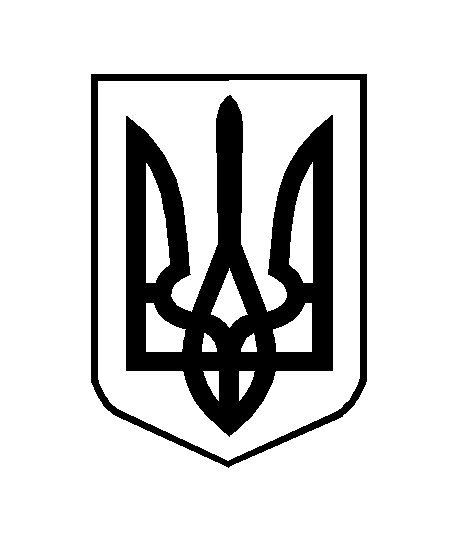 